Divide-QuestionsKey Stage 3: 2003 Paper 1 Level 3-51.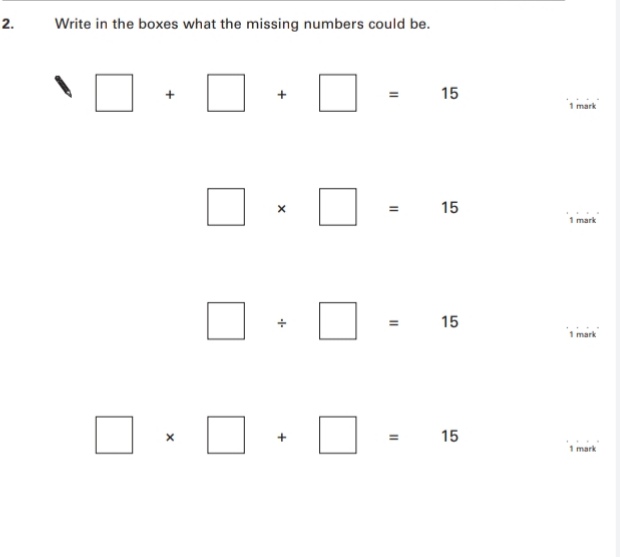 2.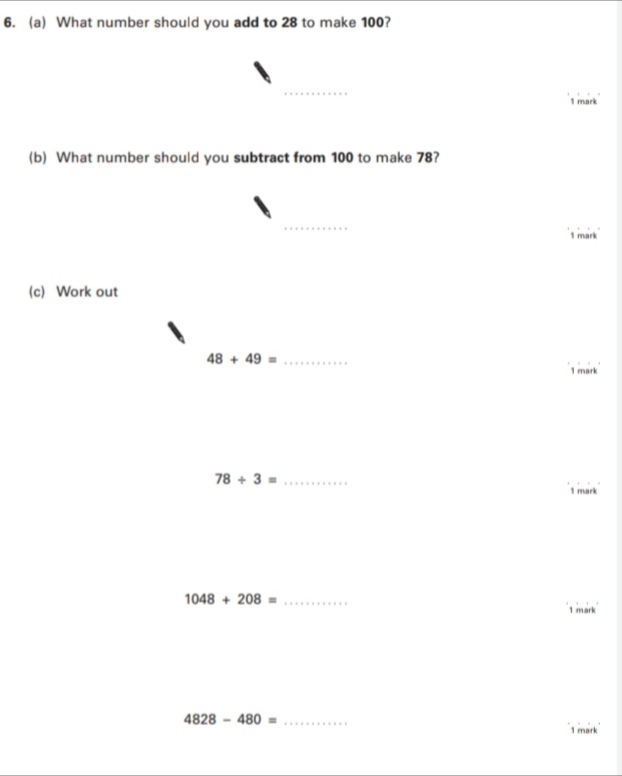 3.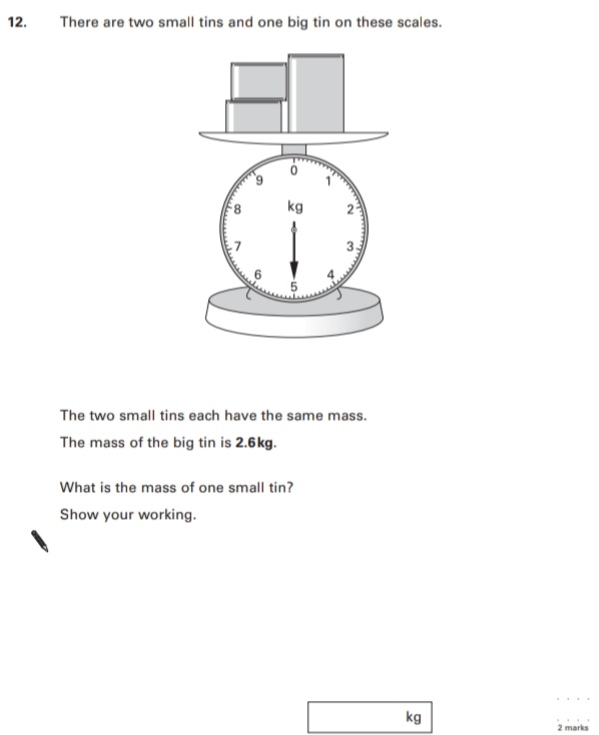 4.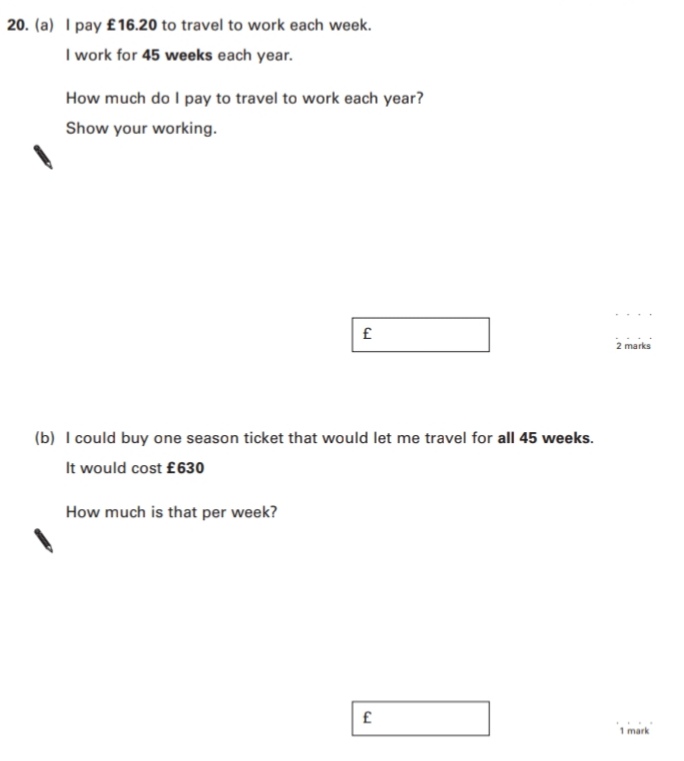 Key Stage 3: 2003 Paper 1 level 4-65.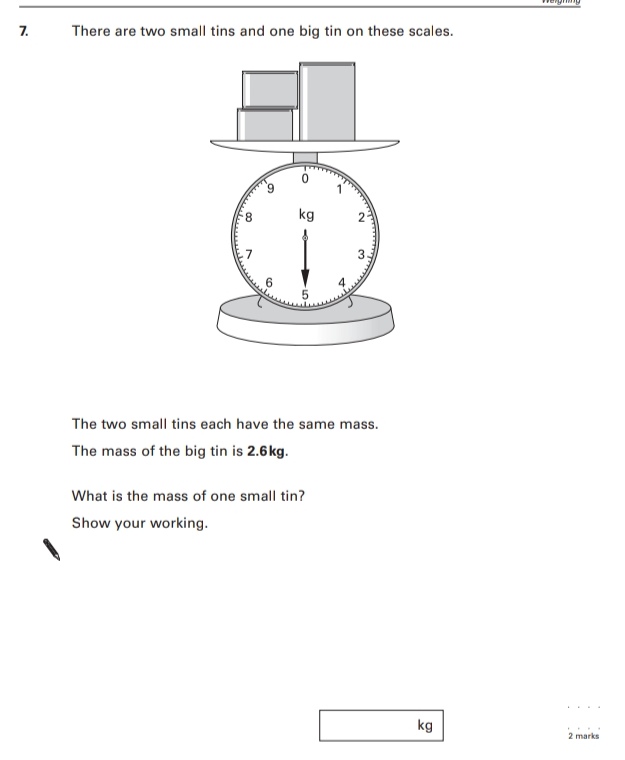 6.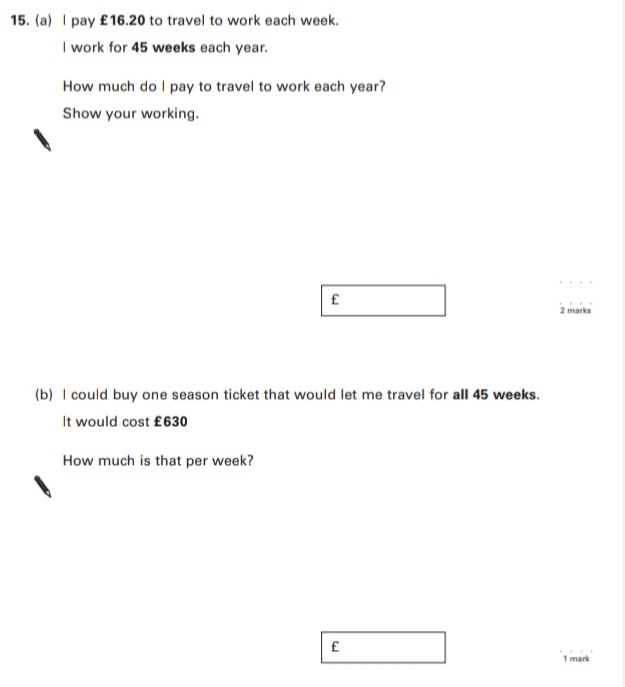 Key Stage 3: 2004 Paper 1 Level 3-57.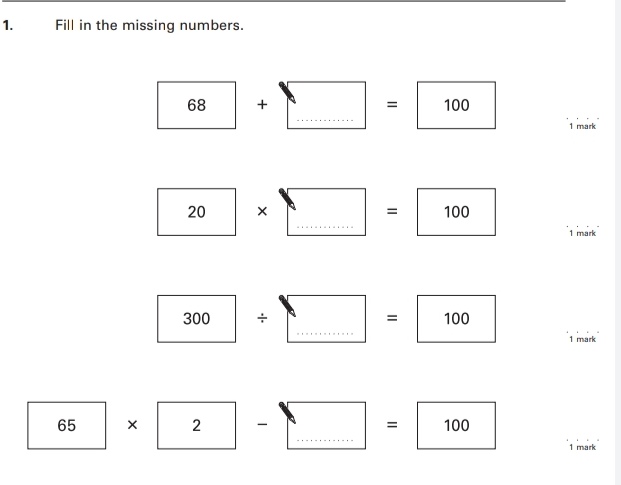 8.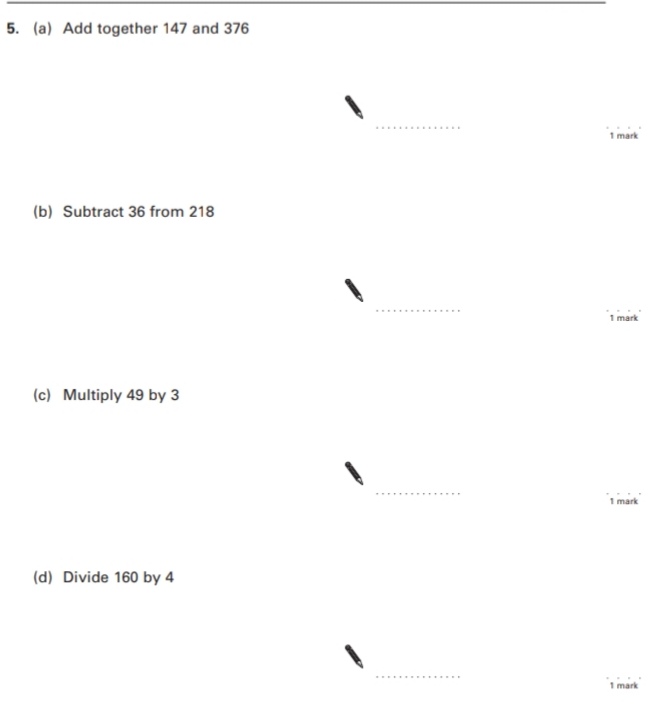 9.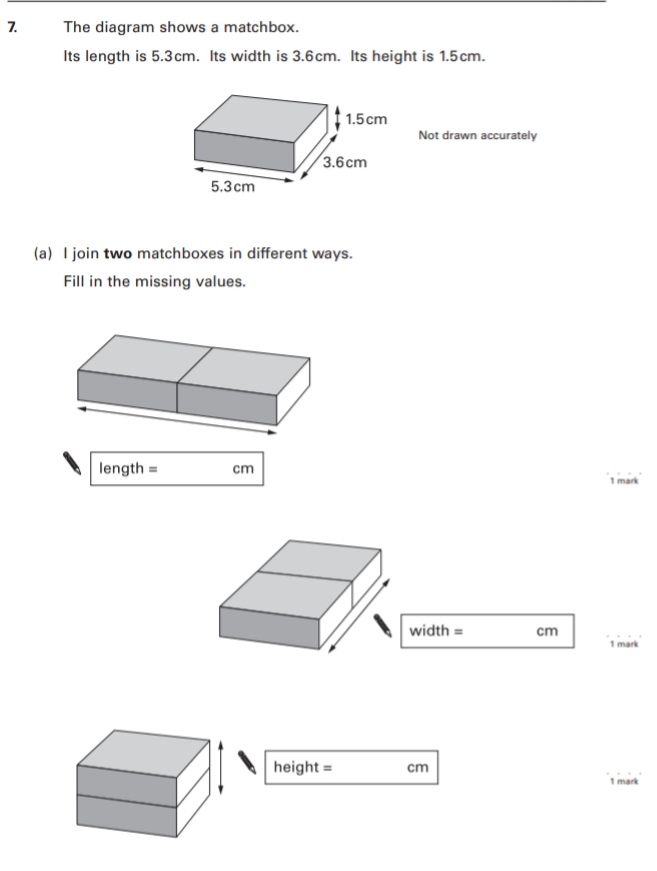 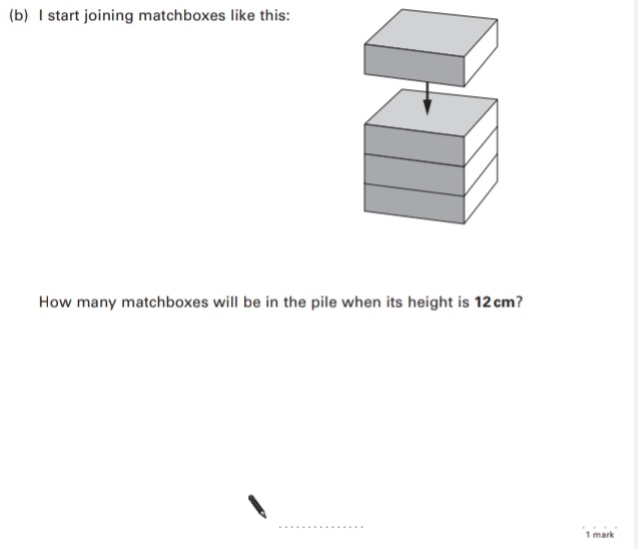 10.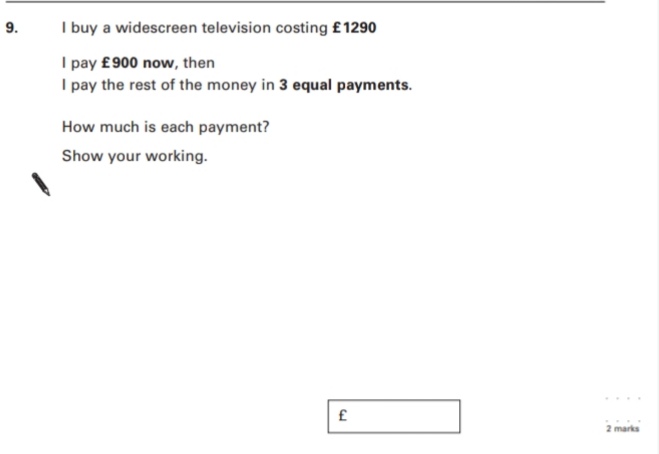 Key Stage 3: 2004 Paper 2 Level 3-511.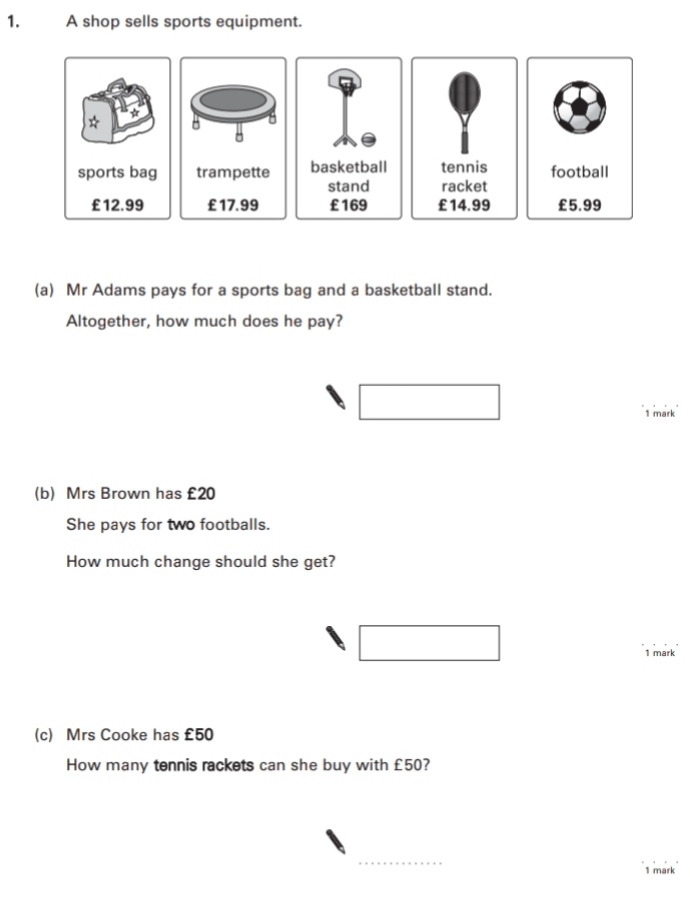 Key Stage 3: 2004 Paper 1 Level 4-612.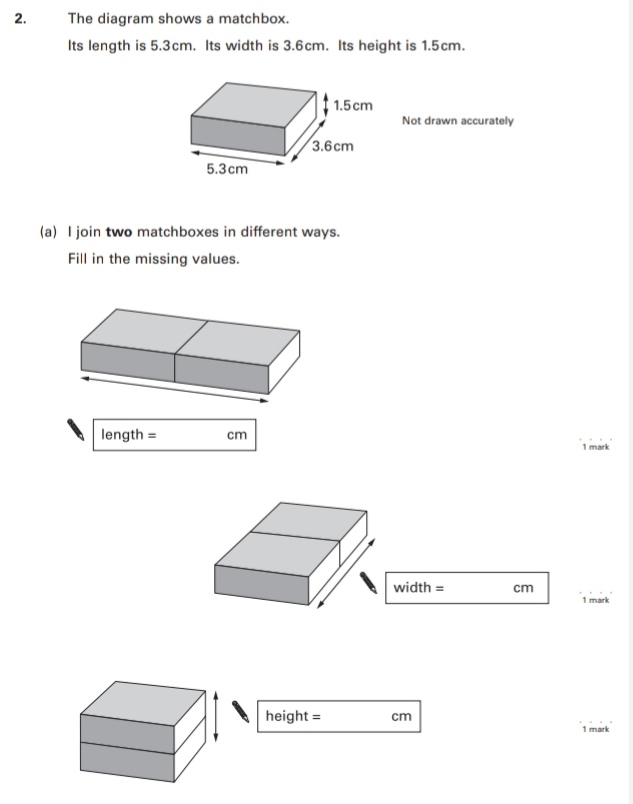 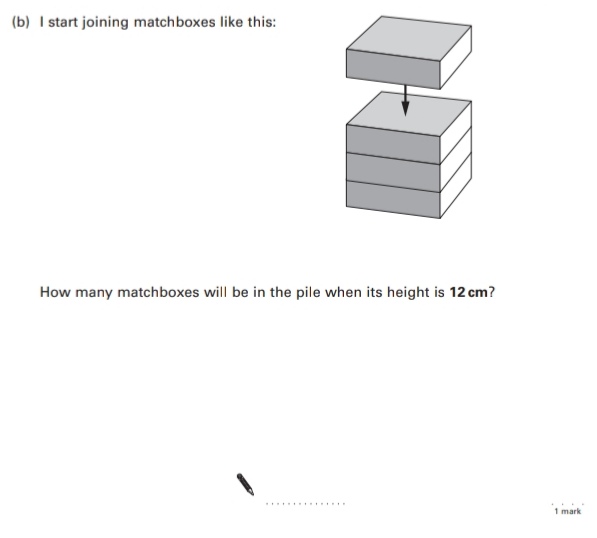 13.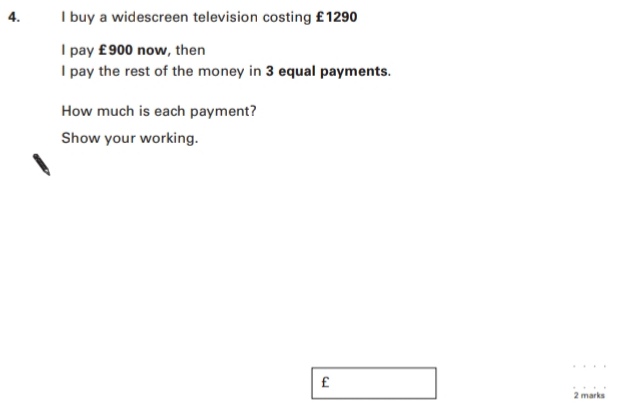 Key Stage 3: 2005 Paper 1 Level 3-514.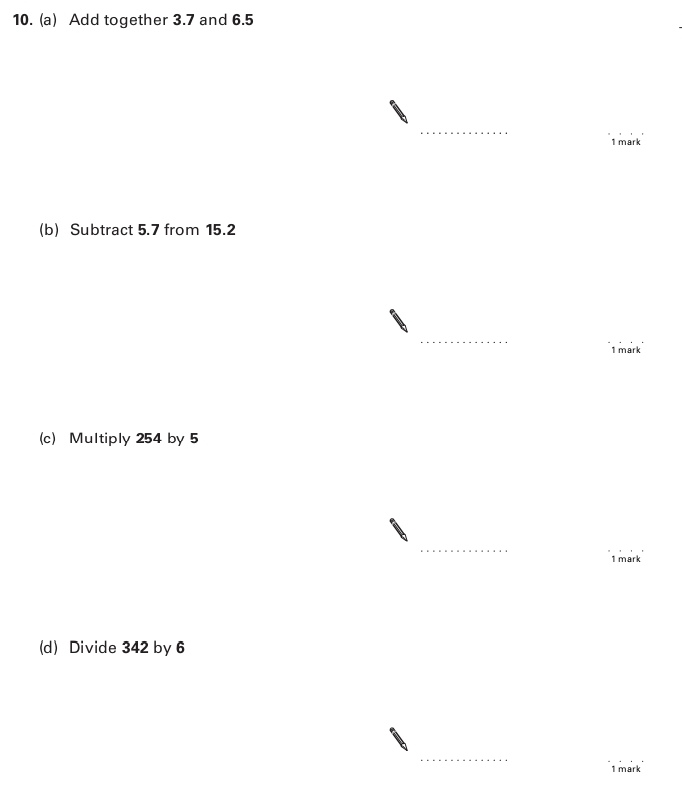 Key Stage 3: 2005 Paper 2 Level 3-515.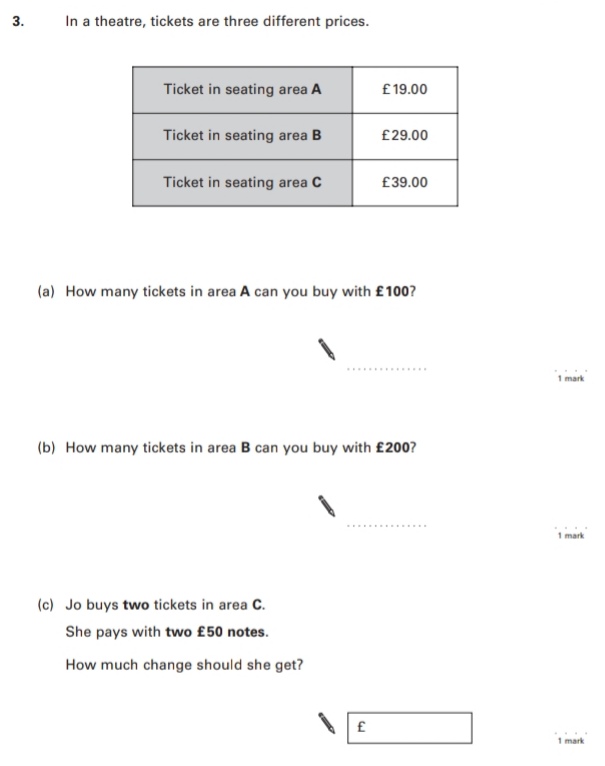 16.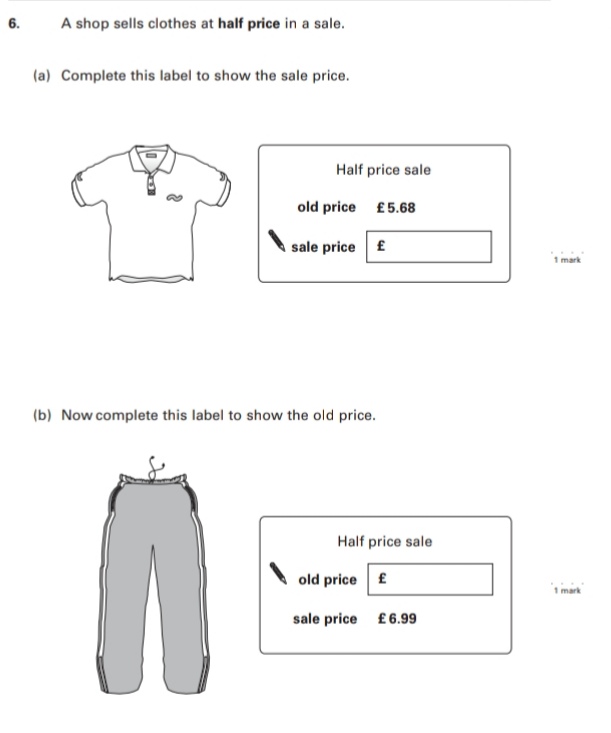 17.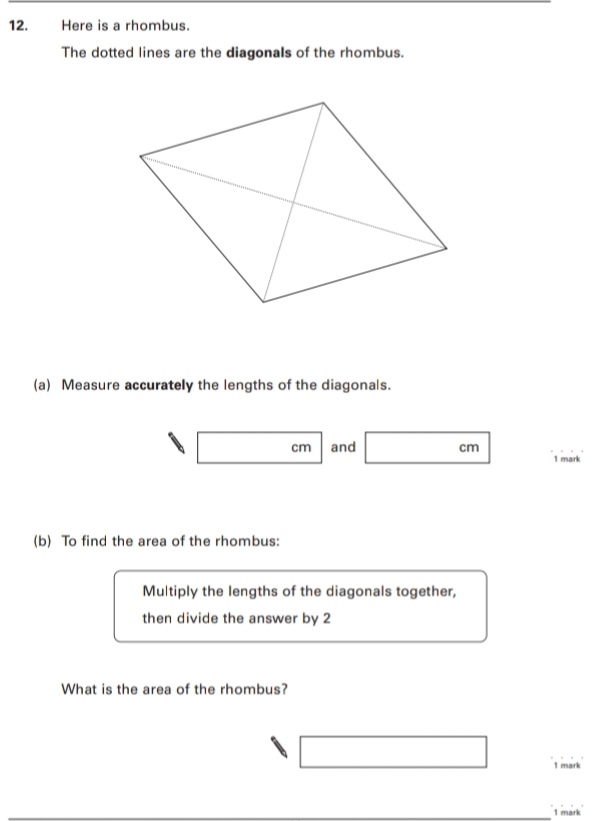 18.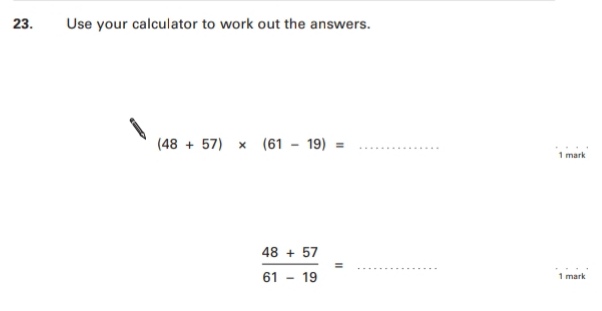 Key Stage 3: 2005 Paper 1 Level 4-619.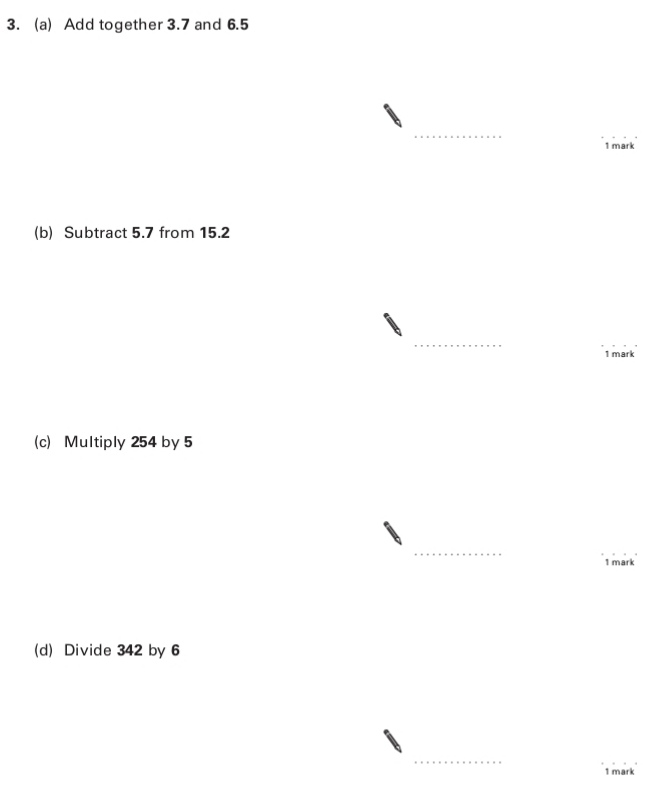 Key Stage 3: 2005 Paper 2 Level 4-620.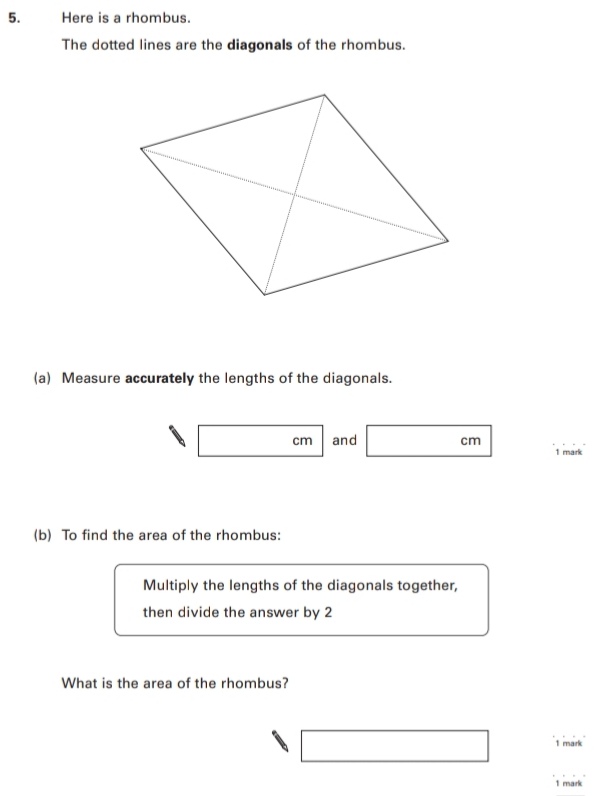 21.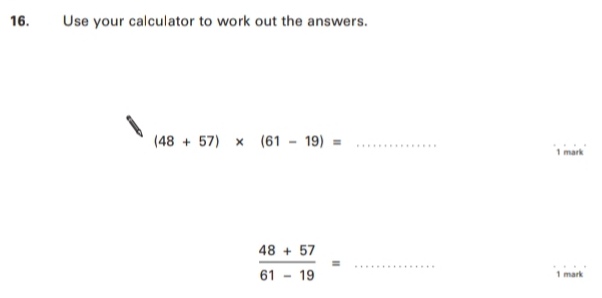 Key Stage 3: 2006 Paper 1 Level 3-522.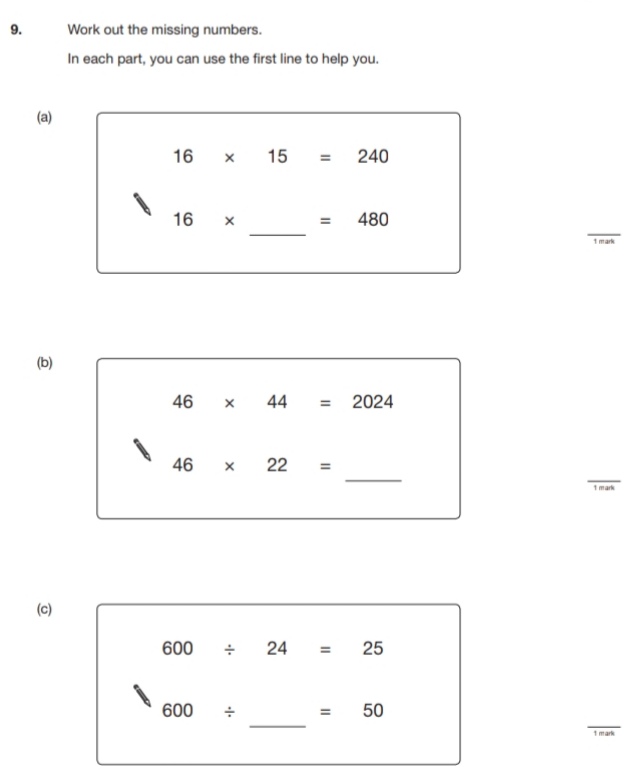 23.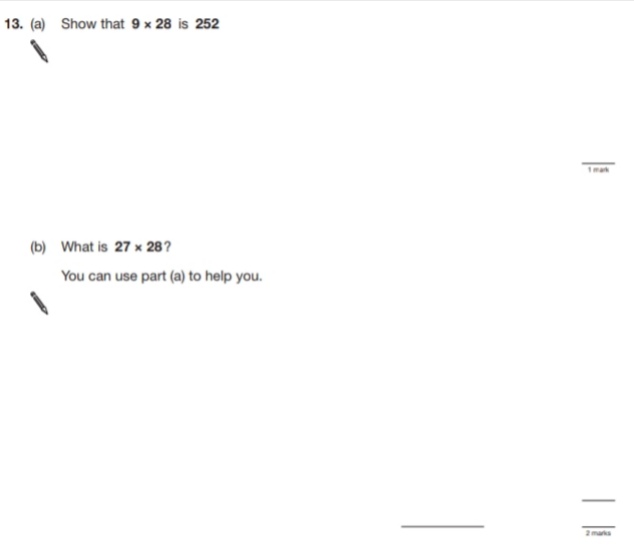 Key Stage 3: 2006 Paper 2 Level 3-524.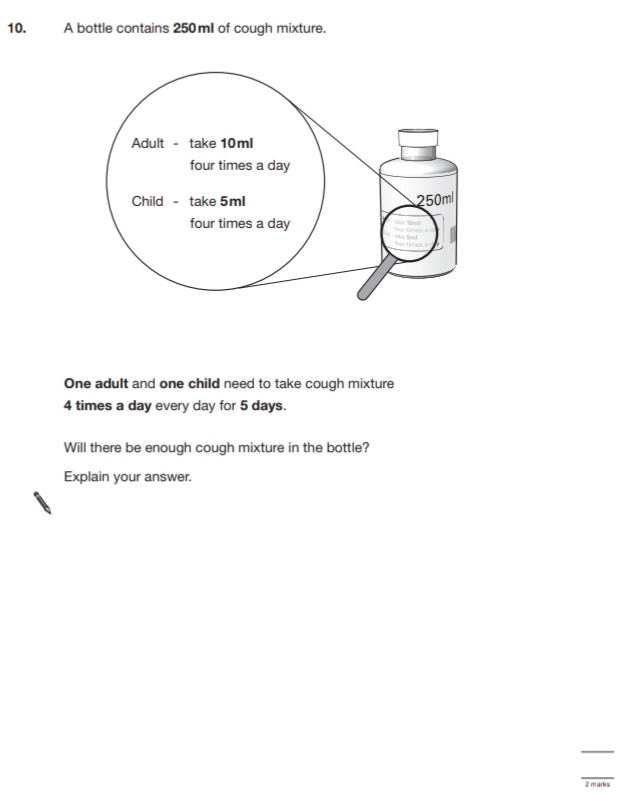 25.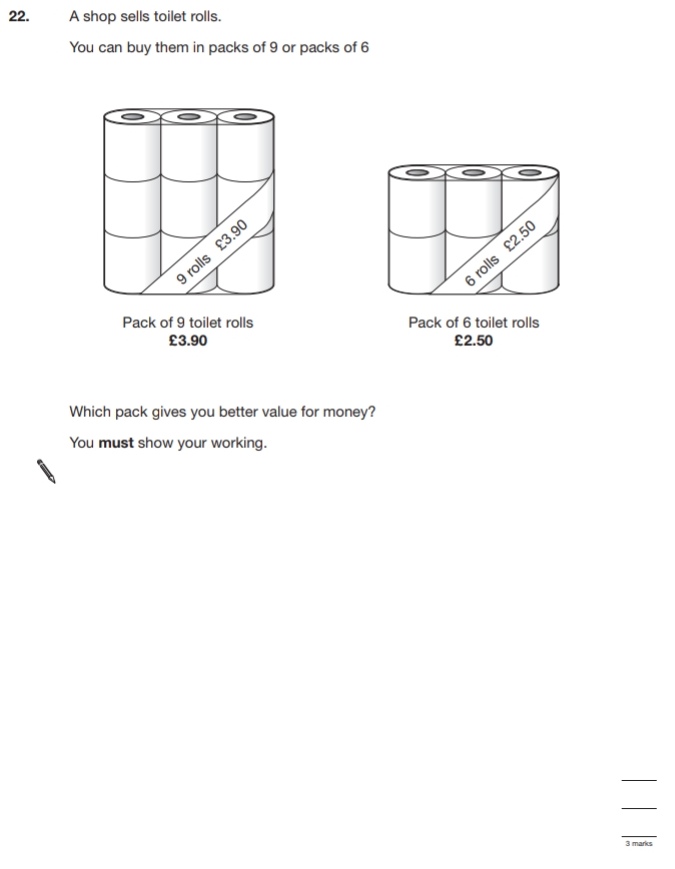 Key Stage 3: 2006 Paper 1 Level 4-626.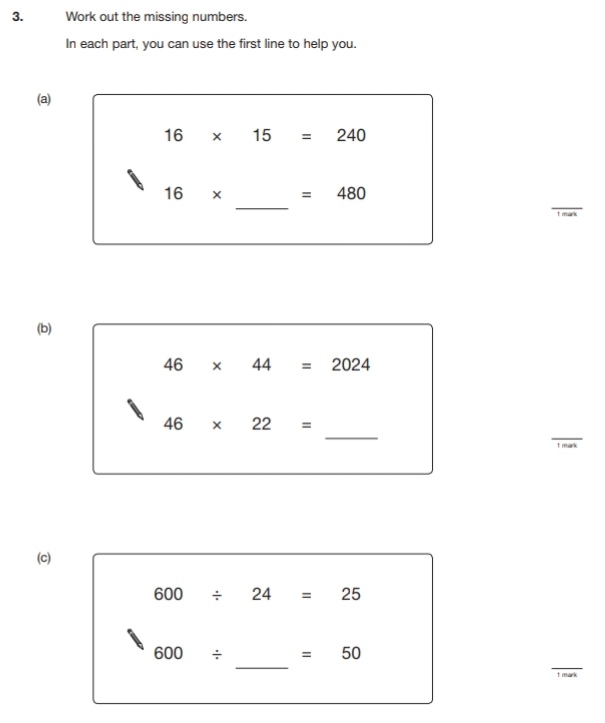 27.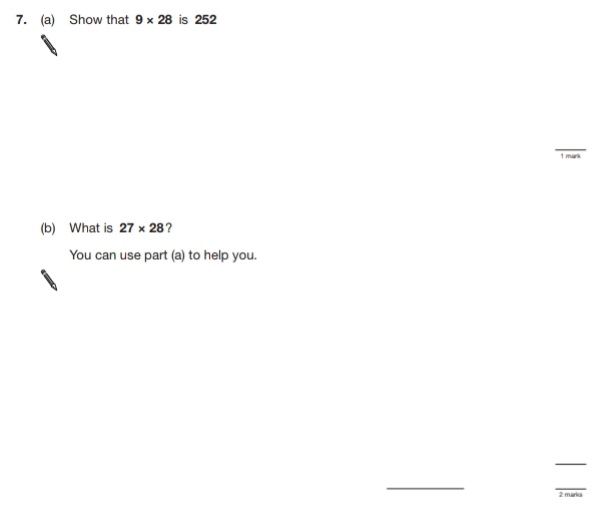 Key Stage 3: 2006 Paper 2 Level 4-628.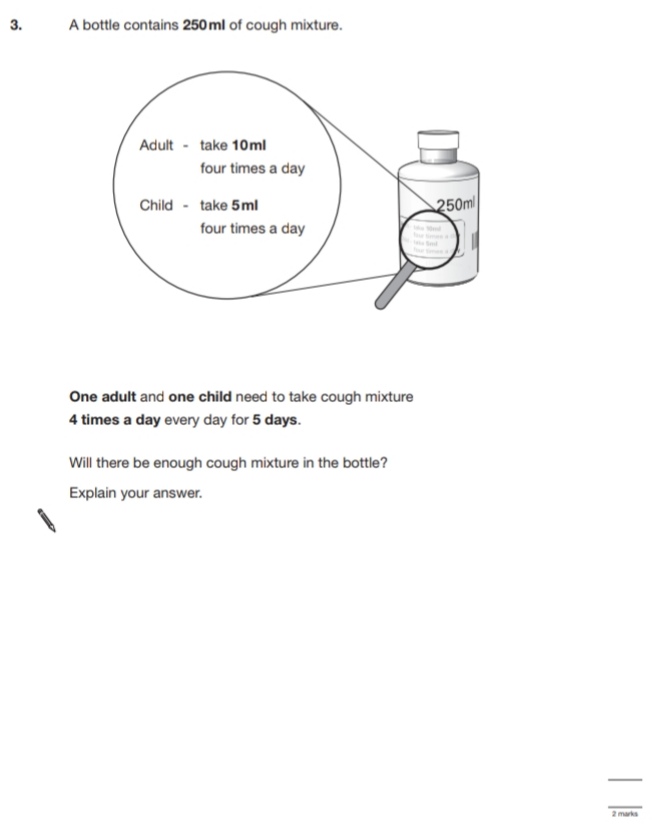 29.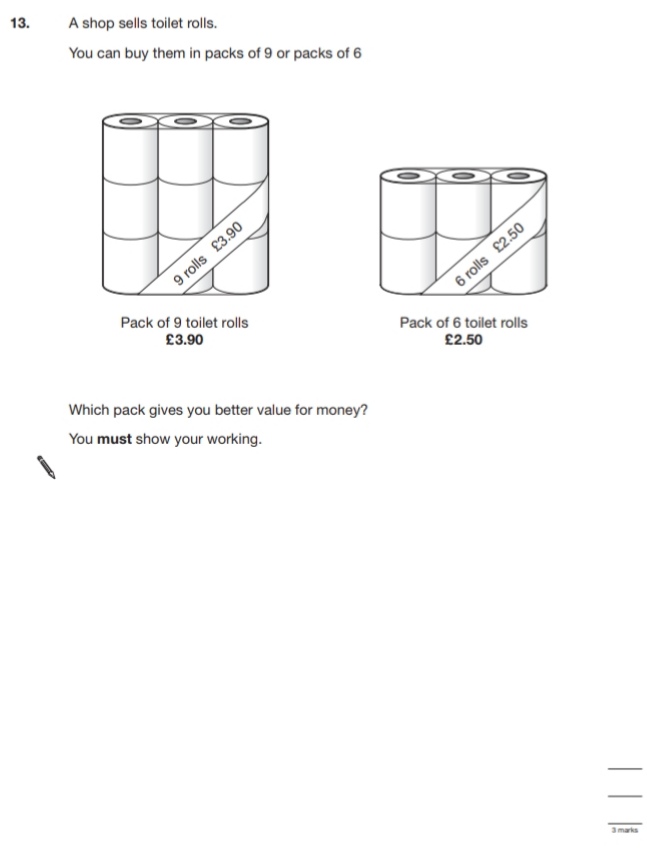 Key Stage 3: 2007 Paper 1 Level 3-530.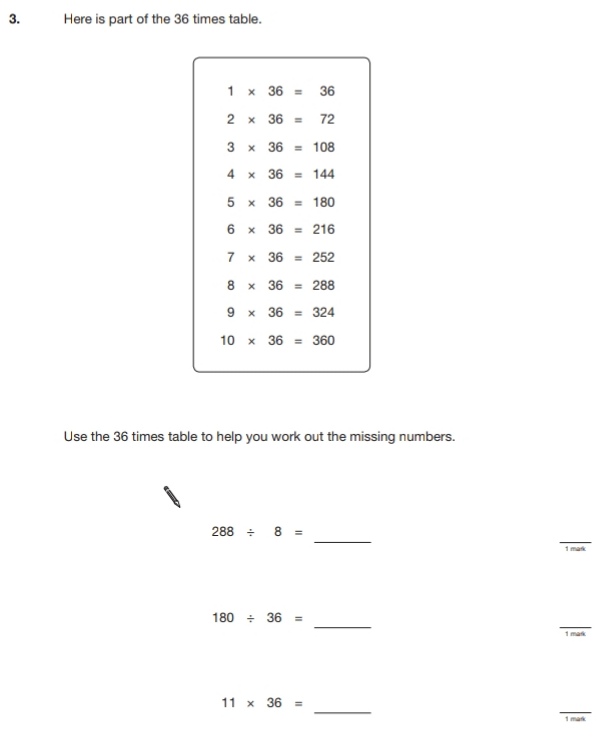 Key Stage 3: 2007 Paper 2 Level 3-531.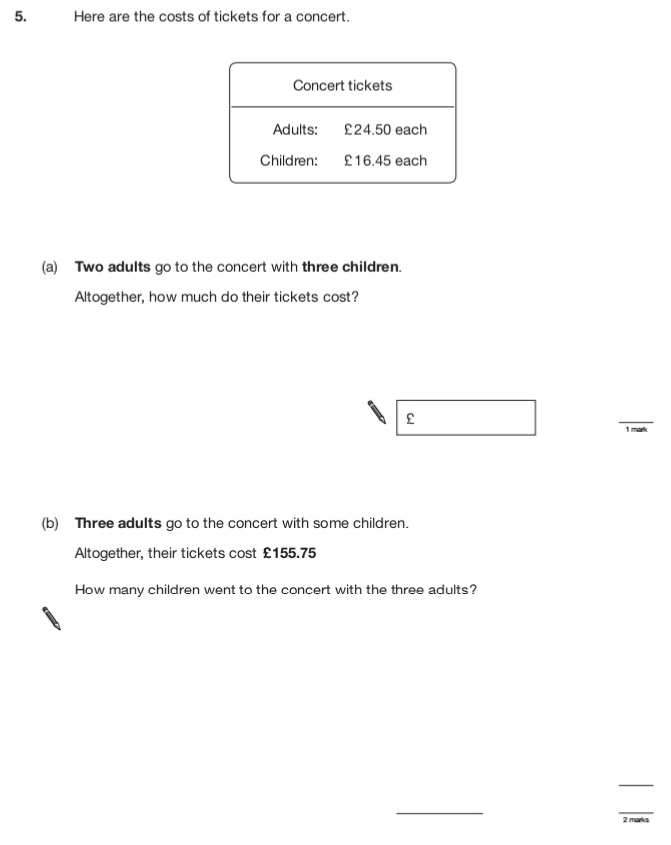 32.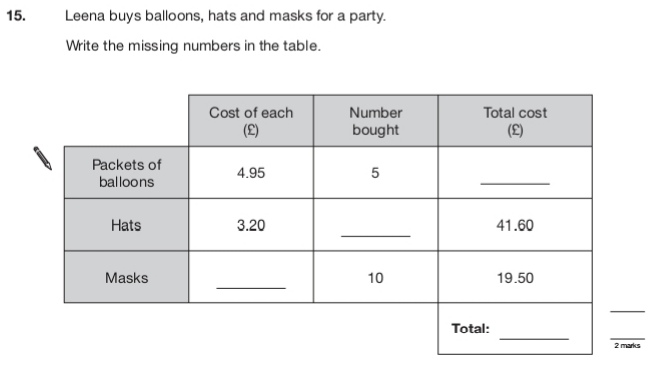 33.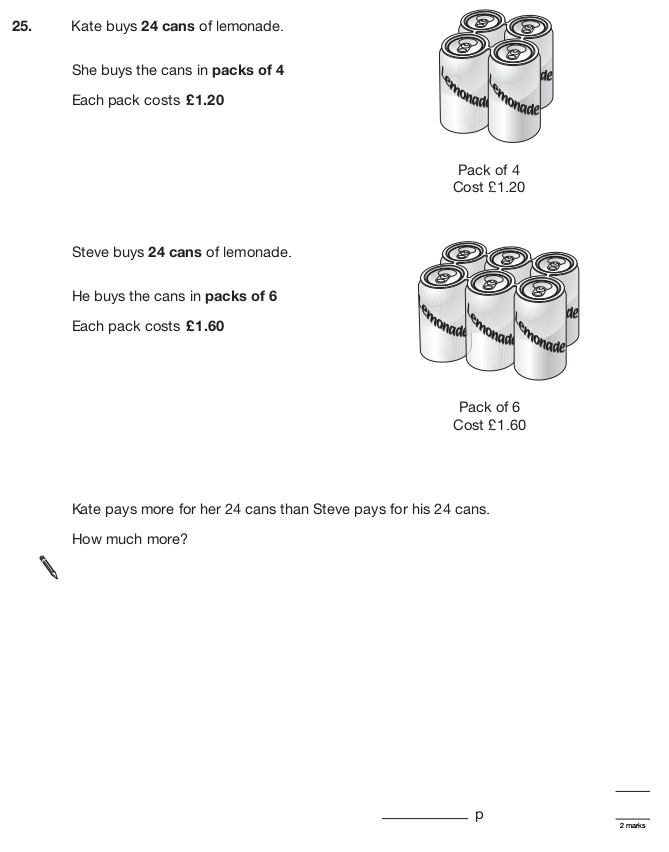 Key Stage 3: 2007 Paper 2 Level 4-634.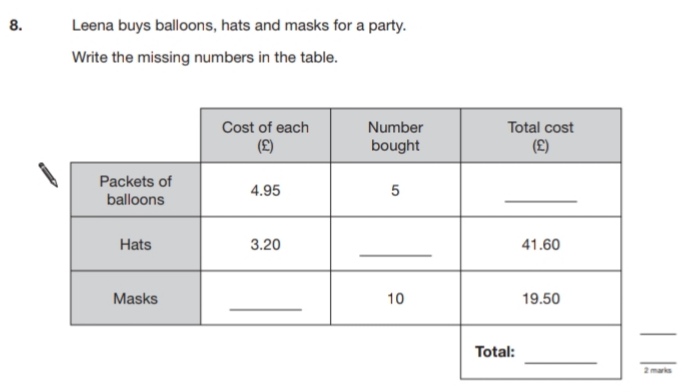 35.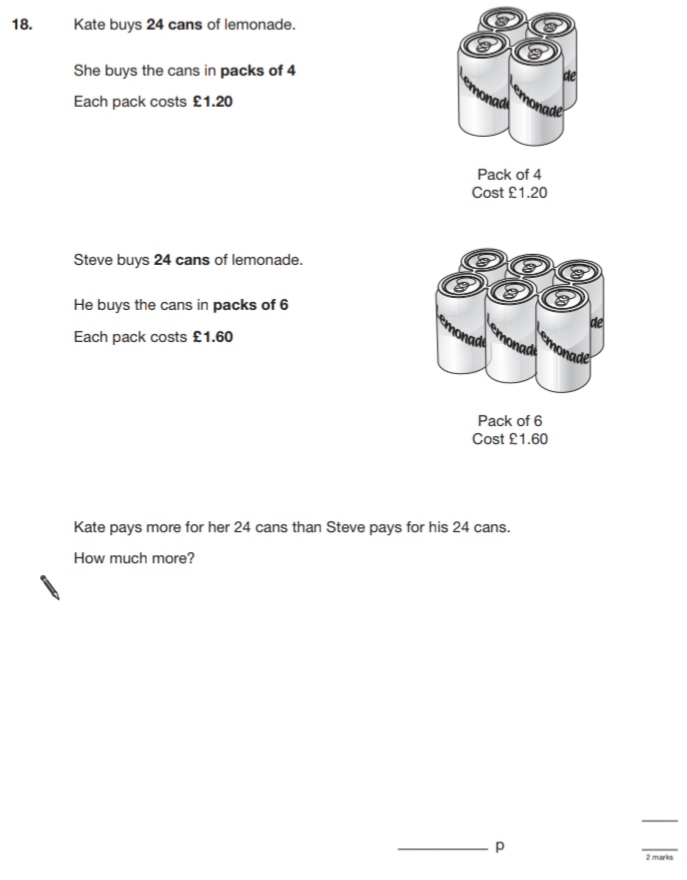 Key Stage 3: 2008 Paper 1 Level 3-536.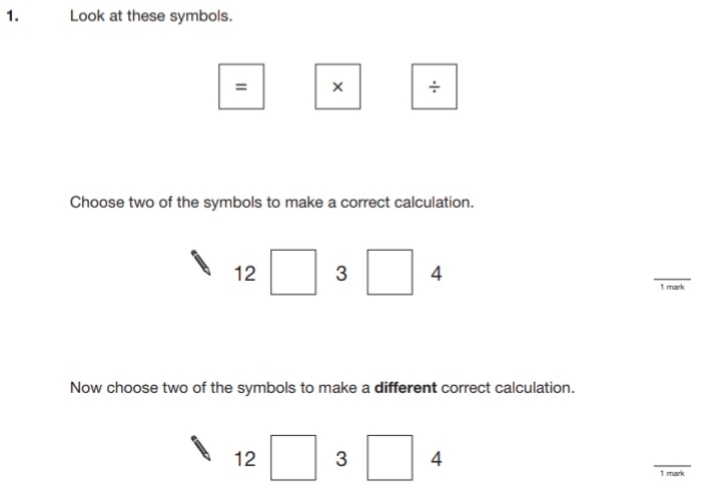 37.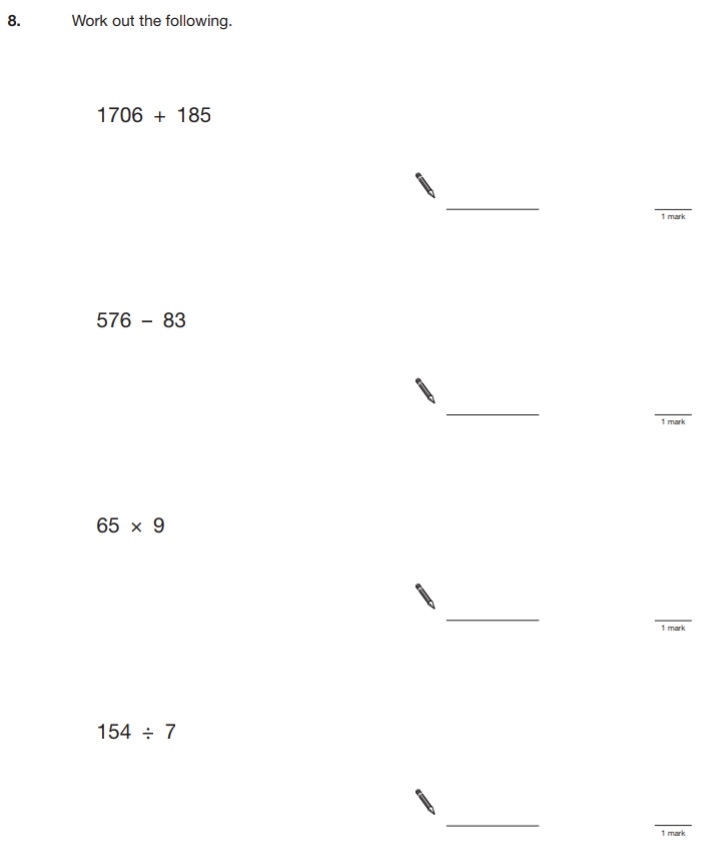 38.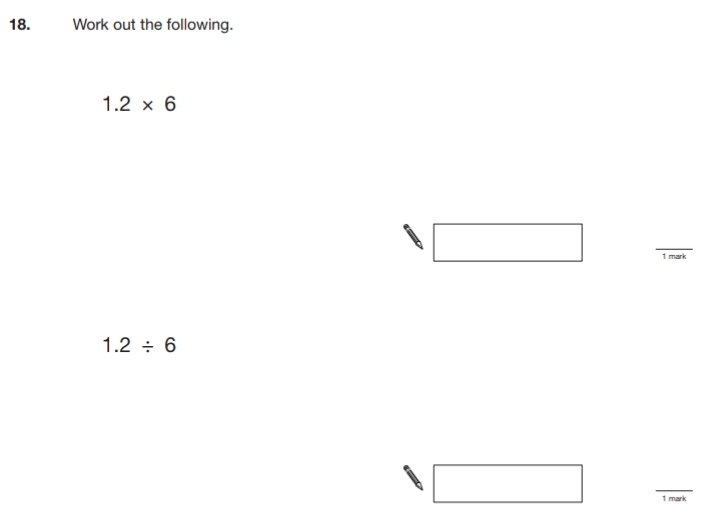 Key Stage 3: 2008 Paper 1 Level 4-639.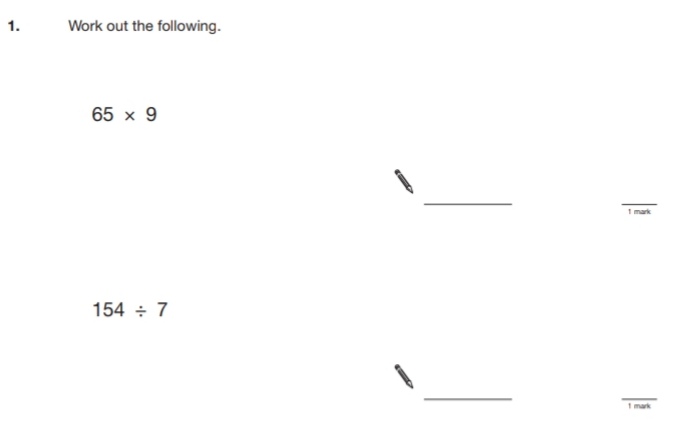 40.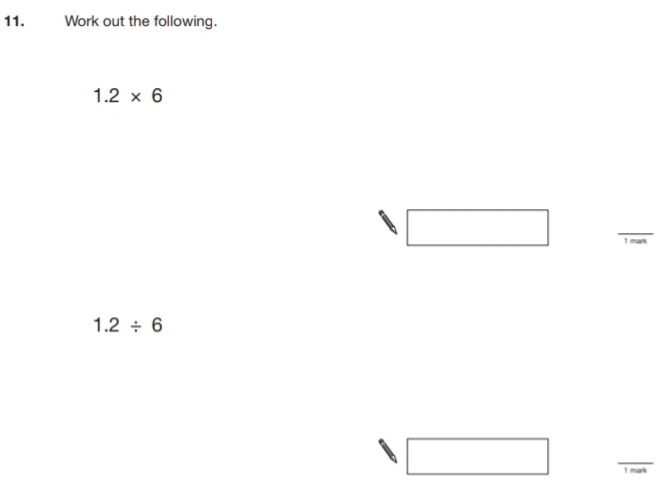 Key Stage 3: 2009 Paper 1 Level 3-541.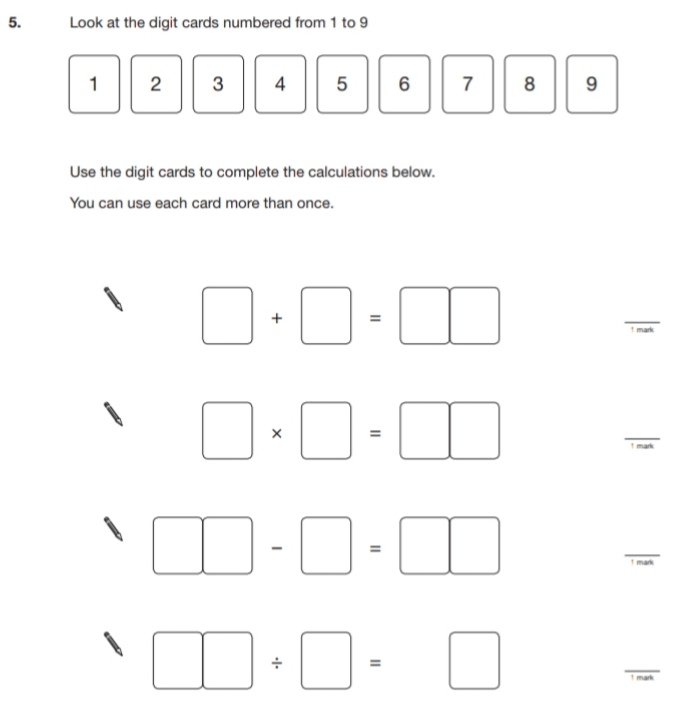 42.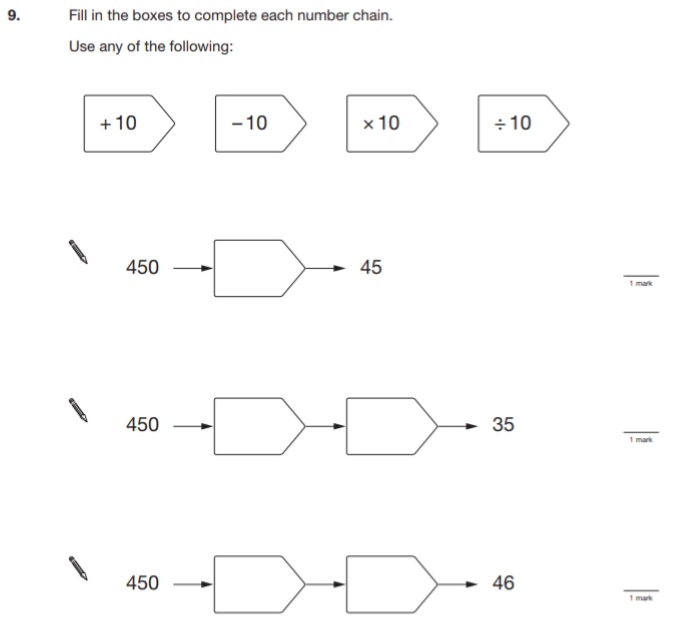 Key Stage 3: 2009 Paper 2 Level 3-543.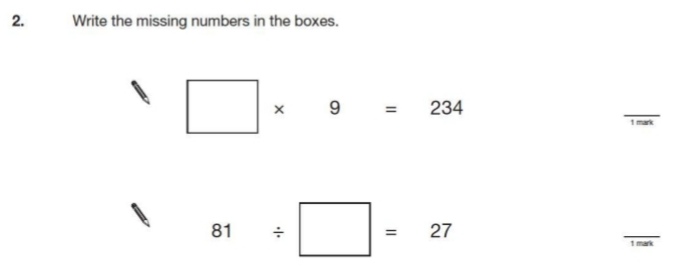 Key Stage 3: 2009 Paper 1 Level 4-644.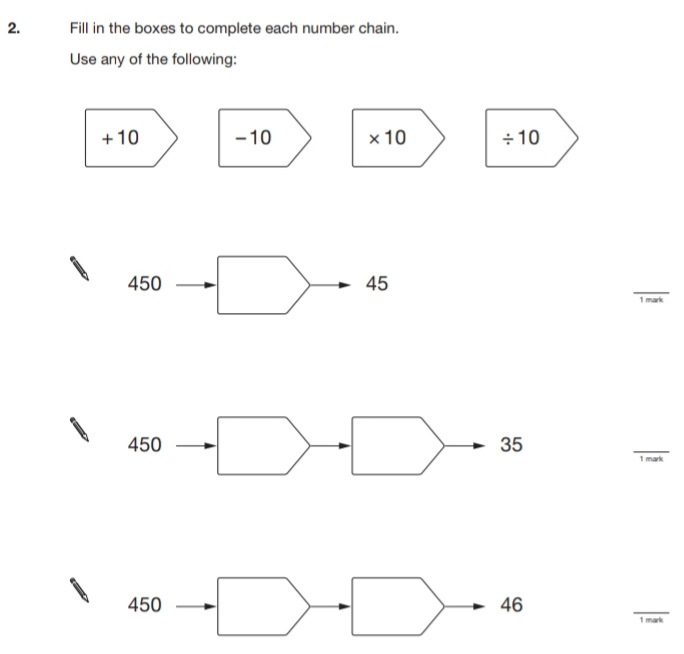 Key Stage 3: 2010 Paper 1 Level 3-545.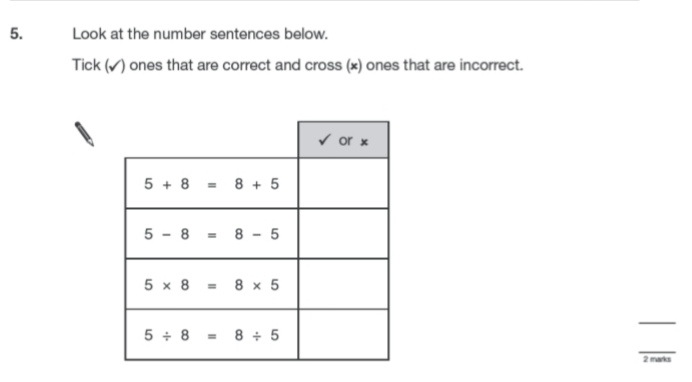 46.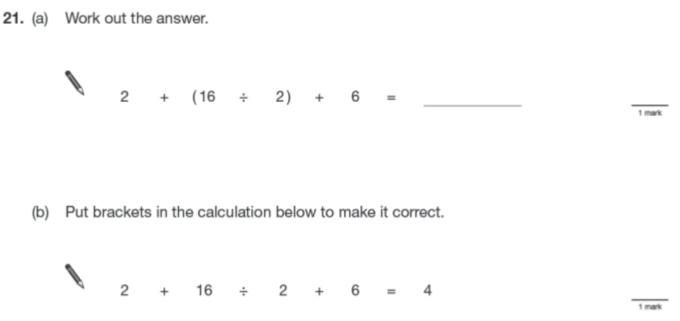 Key Stage 3: 2010 Paper 2 Level 3-547.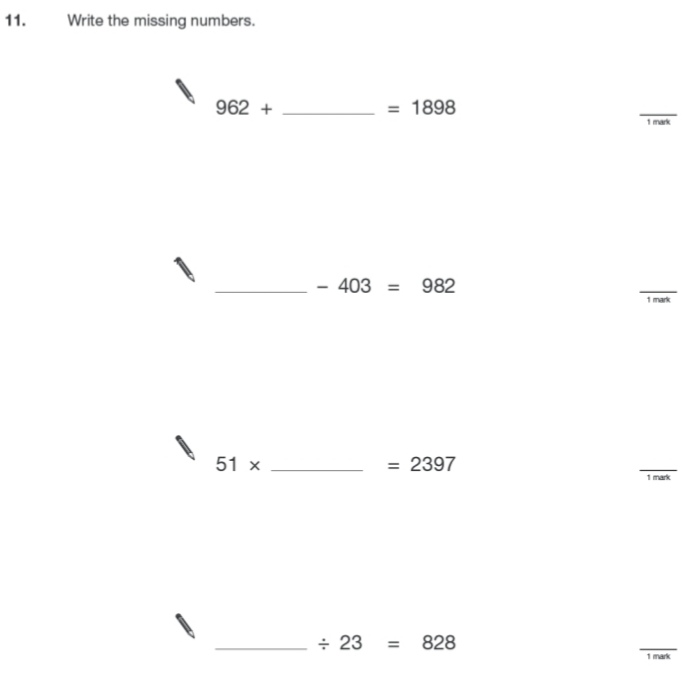 Key Stage 3: 2010 Paper 1 Level 4-648.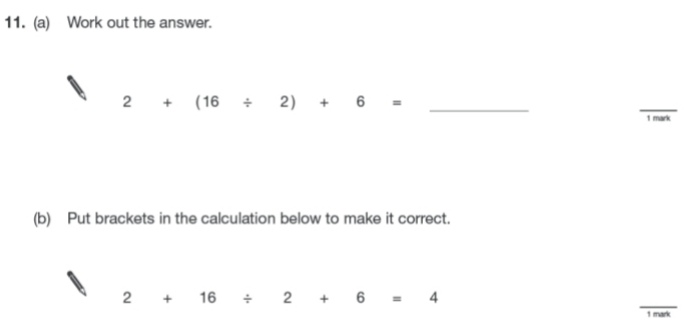 Key Stage 3: 2010 Paper 2 Level 4-649.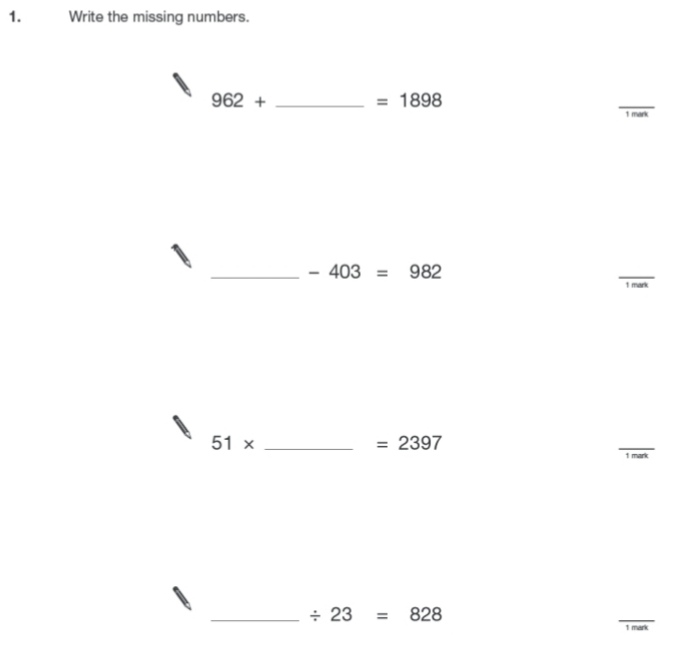 50.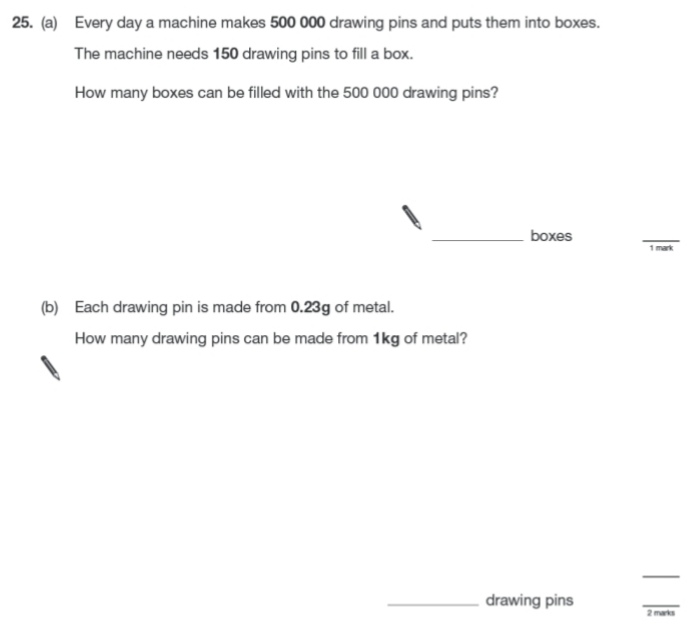 Key Stage 3: 2011 Paper 2 Level 4-651.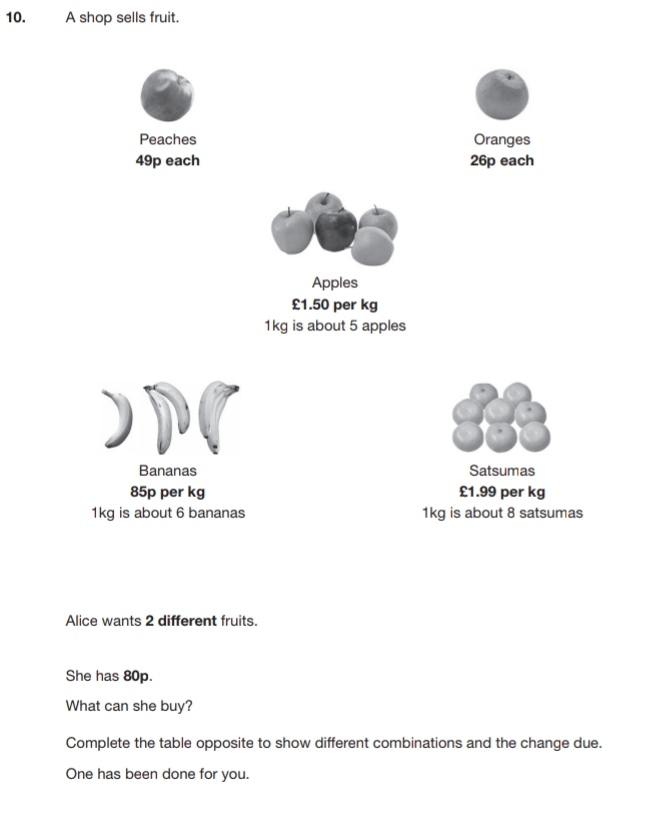 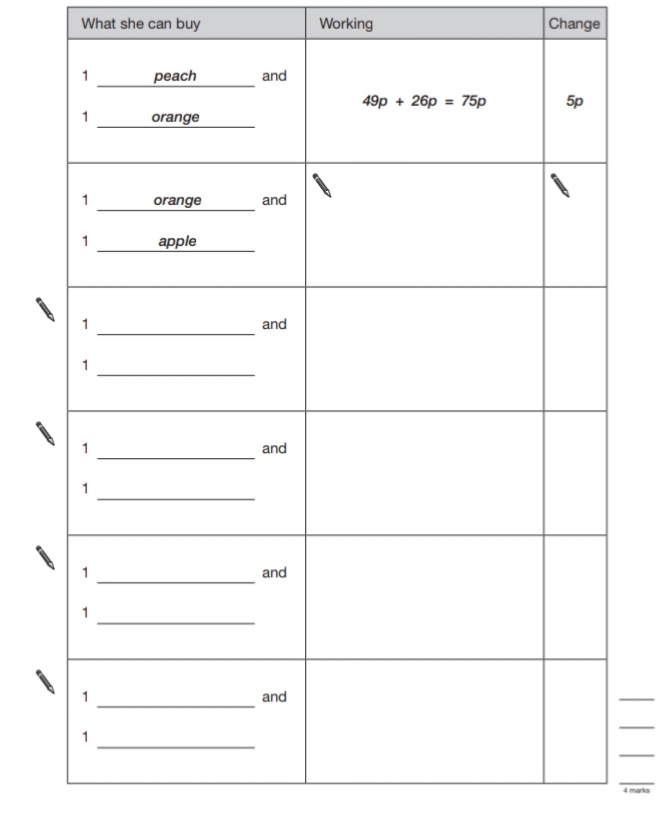 52.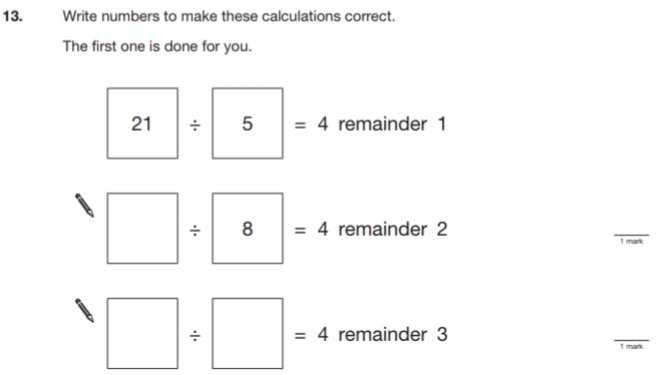 